                                                   Mauerkirchen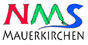 ElterninformationWir, die SchülerInnen und LehrerInnen der MS Mauerkirchen, wollen heuer zum 3. Mal ein Wohltätigkeitsprojekt veranstalten. Dazu backen unsere SchülerInnen  Kekse.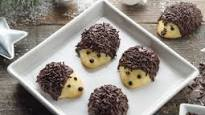 In diesem Jahr wollen wir den Burgkirchner Volksschüler Lukas Stranzinger unterstützen. Er leidet unter einer frühkindlichen Autismus-Spektrum-Störung und benötigt daher besonderer Förderung. Mit den Einnahmen können wir einen Teil einer kostenintensiven Reittherapie finanzieren.  Vom 15.11. – 25.11.2022 wird in unserer Schulküche von allen Klassen Weihnachtsbäckerei für diesen wohltätigen Zweck gezaubert. Jede Klasse bäckt zwei Stunden. Gemeinsam werden 20 verschiedene Kekssorten erzeugt. Neun Tage lang erfüllt der Duft von frischen Keksen unser Schulgebäude und bringt uns in vorweihnachtliche Stimmung.Auch Sie, liebe Eltern, können dieses soziale Projekt unterstützen. Sollten Sie Interesse an unseren köstlichen Bäckereien haben, so können Sie am Elternsprechtag (29.11.2022 ab 16:00 Uhr im 2.Stock) Keksschachteln mit unseren Köstlichkeiten kaufen. (Solange der Vorrat reicht!)Danke für Ihre Unterstützung!Herzliche Grüße aus der Weihnachtsbäckerei  der Mittelschule Mauerkirchen